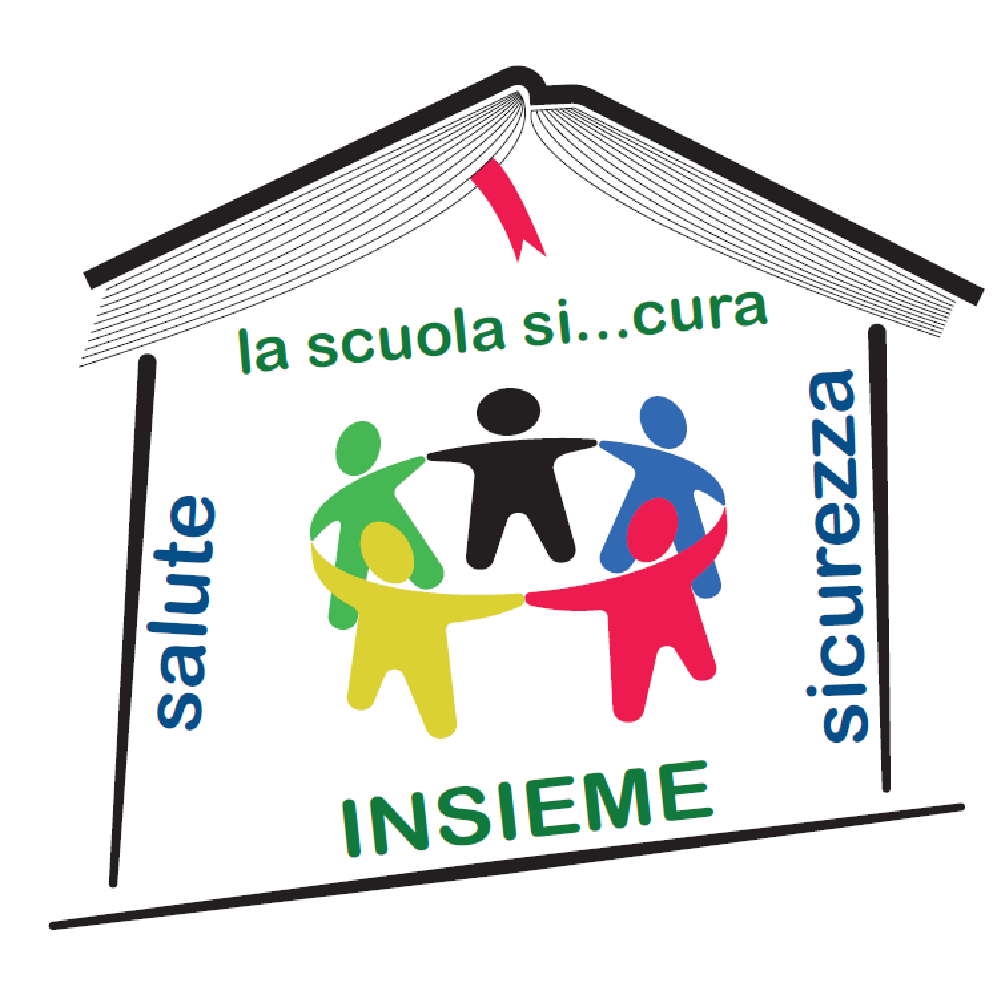 “Scuola Sicura”Progetto di integrazione della sicurezza del lavoro nei curricola della scuola secondaria di 2° gradoCOMPETENZA 1 - Agire responsabilmente in situazioni di emergenza proteggendo sé, gli altri e l’ambiente1 - Agire responsabilmente in situazioni di emergenza proteggendo sé, gli altri e l’ambienteU.F.CONOSCENZE GENERALI - Modulo 0CONOSCENZE GENERALI - Modulo 0AREATecnico scientifica  (INFORMATICA)Tecnico scientifica  (INFORMATICA)CLASSIPrime  ITI entro 60 gg da inizio a.s.ABILITÀCONOSCENZEMOD. SYLLABUSATTIVITÀMATERIALI  DIDATTICIMaturare un atteggiamento  orientato verso la prevenzione degli incidenti e la tutela della  salute e sicurezza in palestra, nei laboratori, a casa e negli spazi aperti,la strada.D. LGS. 81/2008Regolamento di laboratorio/aule speciali, esempi di comportamenti corretti nella vita quotidiana, procedure di prevenzione incidenti e di tutela della salute1 - Conoscenze generali- Normativa di sicurezza1.1.3 - I comportamenti eticamente responsabili per la tutela della salute, incolumità degli individui e della protezione dell'ambiente1.4 - Conoscenza generale dei differenti rischi1.4.2 - Principi di ergonomia1.4.3 - Videoterminali, dispositivi portatili1.6 - Segnaletica di sicurezzaLavoro di gruppo:Let Lettura e commento del regolamento dei vari laboratori Lezione frontale:Illustrazione delle caratteristiche ambientali relative ai laboratori Lavoro di gruppoAnalisi  delle caratteristiche di tutti gli ambienti di laboratorio utilizzati dagli studenti.  Documento di presentazione della scuolaRegolamenti dei laboratori (Informatica, Fisica, Scienze, Palestra)VERIFICA FINALETipologia:    test on-line                                                                                                                              Durata : 40 minuti VERIFICA FINALETipologia:    test on-line                                                                                                                              Durata : 40 minuti VERIFICA FINALETipologia:    test on-line                                                                                                                              Durata : 40 minuti VERIFICA FINALETipologia:    test on-line                                                                                                                              Durata : 40 minuti VERIFICA FINALETipologia:    test on-line                                                                                                                              Durata : 40 minuti TEMPO COMPLESSIVO         attività in classe                  1  ora         Totale 1 ora e 40TEMPO COMPLESSIVO         attività in classe                  1  ora         Totale 1 ora e 40TEMPO COMPLESSIVO         attività in classe                  1  ora         Totale 1 ora e 40TEMPO COMPLESSIVO         attività in classe                  1  ora         Totale 1 ora e 40TEMPO COMPLESSIVO         attività in classe                  1  ora         Totale 1 ora e 40